BURDUR MEHMET AKİF ERSOY ÜNİVERSİTESİ VETERİNER FAKÜLTESİ HAYVAN HASTANESİSorumlu Hekim                                                                                                                                                 …………………………TL Tahsil edilmiştir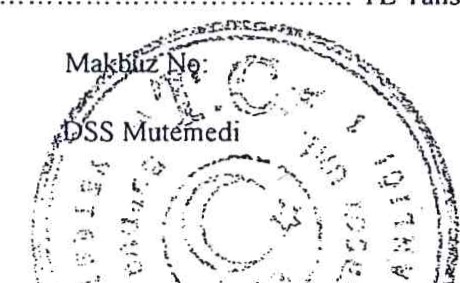    Klinik KayıtNo:………………………….Anabilim Dalı:İç Hastalıkları AD Doğum ve Jinekoloji AD   Klinik KayıtNo:………………………….Anabilim Dalı:İç Hastalıkları AD Doğum ve Jinekoloji AD   Klinik KayıtNo:………………………….Anabilim Dalı:İç Hastalıkları AD Doğum ve Jinekoloji ADHasta SahibininAdı Soyadı:………………………………………………………Adres:…………………………………………………………………..……………………………………………………………………….Tel No:……………………………………………………………Hastanın Tür/lrk:…………………………………………Yaşı ve Cinsiyeti:………………………………………….Kulak/Pedigri No:………………………………...Hasta SahibininAdı Soyadı:………………………………………………………Adres:…………………………………………………………………..……………………………………………………………………….Tel No:……………………………………………………………Hastanın Tür/lrk:…………………………………………Yaşı ve Cinsiyeti:………………………………………….Kulak/Pedigri No:………………………………...Hasta SahibininAdı Soyadı:………………………………………………………Adres:…………………………………………………………………..……………………………………………………………………….Tel No:……………………………………………………………Hastanın Tür/lrk:…………………………………………Yaşı ve Cinsiyeti:………………………………………….Kulak/Pedigri No:………………………………...Hasta SahibininAdı Soyadı:………………………………………………………Adres:…………………………………………………………………..……………………………………………………………………….Tel No:……………………………………………………………Hastanın Tür/lrk:…………………………………………Yaşı ve Cinsiyeti:………………………………………….Kulak/Pedigri No:………………………………...Hasta SahibininAdı Soyadı:………………………………………………………Adres:…………………………………………………………………..……………………………………………………………………….Tel No:……………………………………………………………Hastanın Tür/lrk:…………………………………………Yaşı ve Cinsiyeti:………………………………………….Kulak/Pedigri No:………………………………...Hasta SahibininAdı Soyadı:………………………………………………………Adres:…………………………………………………………………..……………………………………………………………………….Tel No:……………………………………………………………Hastanın Tür/lrk:…………………………………………Yaşı ve Cinsiyeti:………………………………………….Kulak/Pedigri No:………………………………...KoduİstemORTAK KLİNİK HİZMETLERİÜcret(TL)KoduİstemÜcret (TL)100Muayene (Küçük Hayvan ve At)100,00101Muayene (Ruminant)80,00102Enjeksiyon10,00103Medikal tedavi50,00104Günlük hospitalizasyon40,00İÇ HASTALIKLARI KLİNİĞİ BÜYÜK HAYVANİÇ HASTALIKLARI KLİNİĞİ BÜYÜK HAYVANİÇ HASTALIKLARI KLİNİĞİ BÜYÜK HAYVANİÇ HASTALIKLARI KLİNİĞİ BÜYÜK HAYVANİÇ HASTALIKLARI KLİNİĞİ BÜYÜK HAYVANİÇ HASTALIKLARI KLİNİĞİ BÜYÜK HAYVAN301Mıknatıs Yutturma25,00304İdrar Muayeneleri (Stick ve mikroskopik)25,00302Glüteraldehit Testi25,00305Danışmanlık (Aylık)1.000,00303Rothera Testi25,00İÇ HASTALIKLARI KLİNİĞİ KÜÇÜK (PET) HAYVANİÇ HASTALIKLARI KLİNİĞİ KÜÇÜK (PET) HAYVANİÇ HASTALIKLARI KLİNİĞİ KÜÇÜK (PET) HAYVANİÇ HASTALIKLARI KLİNİĞİ KÜÇÜK (PET) HAYVANİÇ HASTALIKLARI KLİNİĞİ KÜÇÜK (PET) HAYVANİÇ HASTALIKLARI KLİNİĞİ KÜÇÜK (PET) HAYVAN306Tekli aşı (Kuduz)25,00310İdrar Sondası takılması50,00307Karma aş50,00311Torakosentez50,00308İdrar Muayeneleri (Stick ve mikroskopik)20,00312Parasentez50,00309Sistosentez50,00DOĞUM VE JİNEKOLOJİ KLİNİĞİ BÜYÜK HAYVANDOĞUM VE JİNEKOLOJİ KLİNİĞİ BÜYÜK HAYVANDOĞUM VE JİNEKOLOJİ KLİNİĞİ BÜYÜK HAYVANDOĞUM VE JİNEKOLOJİ KLİNİĞİ BÜYÜK HAYVANDOĞUM VE JİNEKOLOJİ KLİNİĞİ BÜYÜK HAYVANDOĞUM VE JİNEKOLOJİ KLİNİĞİ BÜYÜK HAYVAN313Sezaryen operasyonu (B.Rum.)400,00322Meme operasyonu (B.Rum.)150,00314Sezaryen operasyonu (K -Rum.)200,00323Meme operasyonu (K.Rum.)80,00315Gebelik muayenesi50,00324Jinekolojik Operasyon (B.Rum.)150,00316Fototomİ250,00325Jinekolojik Operasyon (K.Rum.)100,00317Doğuma yardım (B.Rum.)150,00326Prolapsus uteri (B.Rum.)200,00318Doğuma yardım (K.Rum.)80,00327Prolapsus uteri (K.Rum.)100,00319Metritis tedavisi (B.Rum.)100,00 328Prolapsus vagİna (B.Rum.)120,00320Metritis tedavisi (K.Rum.)50,00 329Prolapsus vagİqa (K. Rum.)80,00321Mastitis tedavisi60,00330Retentio sec.(B.Rum.)100,00322Meme operasyonu (B.Rum.)150,00 331Retentio sec.(K.Rum.)50,00KoduİstemDOĞUM VE JİNEKOLOJ KLİNİĞİ KÜÇÜK (PET) HAYVANDOĞUM VE JİNEKOLOJ KLİNİĞİ KÜÇÜK (PET) HAYVANDOĞUM VE JİNEKOLOJ KLİNİĞİ KÜÇÜK (PET) HAYVANDOĞUM VE JİNEKOLOJ KLİNİĞİ KÜÇÜK (PET) HAYVANDOĞUM VE JİNEKOLOJ KLİNİĞİ KÜÇÜK (PET) HAYVANDOĞUM VE JİNEKOLOJ KLİNİĞİ KÜÇÜK (PET) HAYVAN333Prolapsus Uteri100,00341Köpek Meme Tümörü operasyonu350,00334Prolapsus vagina150,00342Kedi Meme Tümörü operasyonu250,00335Retentio sec.100,00343Jinekolojik operasyon300,00336Köpek Sezaryen operasyonu  300,00344Köpek Ovariohysterectomi operasyonu250,00337Kedi Sezaryen operasyonu  250,00345Kedi Ovariohysterectomi operasyonu200,00338Doğuma yardım60,00346Vagİnal sitoloji80,00339Metritis tedavisi 100,00347Endokrinolojik muayene50,00340Mastitis tedavisi 50,00348Gebelik muayenesi50,00